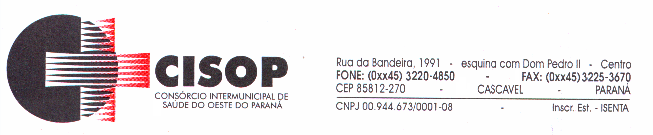                               HOMOLOGAÇÃO DE PROCESSOHomologação do Julgamento proferido pelo Pregoeiro do CISOP, do Processo Licitatório no tipo Pregão nº 22/2017, dando outras providências.   O PRESIDENTE DO CISOP, no uso de suas atribuições legais;R E S O L V EFica homologado o julgamento proferido pelo Pregoeiro do CISOP, nomeado pela Portaria nº 10 de 01/08/2014, sobre o Processo de Licitação do tipo Pregão nº 22/2017, que tem por objeto a AQUISIÇÃO E INSTALAÇÃO DE CÂMERAS DE VIGILÂNCIA, em favor da(s) empresa(s) abaixo relacionada, tudo conforme o constante no Mapa Comparativo de Preços (na Deliberação), que fica fazendo parte indissolúvel desta RESOLUÇÃO.Pelo presente, ficam intimados os participantes da licitação supramencionada, da decisão estabelecida nesta RESOLUÇÃO.Esta RESOLUÇÃO entrará em vigor na data de sua publicação, revogadas as disposições em contrário.Cascavel, PR 23 de junho de 2017_______________________________ LEONIR ANTUNES DOS SANTOSPRESIDENTEM.F. DE AGUIAR SEGURANÇA ELETRÔNICA - ME